Publicado en Barcelona el 10/12/2019 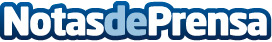 AleaSoft: La eólica provocó precios negativos en Alemania y hará bajar los precios esta semanaLa semana pasada del 2 de diciembre la producción solar aumentó en la mayoría de los mercados europeos. La producción eólica en general bajó pero durante el fin de semana hubo una importante subida en Alemania que provocó precios negativos en ese mercado. Las temperaturas bajaron provocando un aumento de la demanda así como de los precios en los mercados en los que la producción eólica fue más baja. Esta semana se espera que los precios bajen al aumentar la producción eólica y solarDatos de contacto:Alejandro Delgado 900 10 21 61Nota de prensa publicada en: https://www.notasdeprensa.es/aleasoft-la-eolica-provoco-precios-negativos Categorias: Internacional Nacional Sector Energético http://www.notasdeprensa.es